ПЛОВДИВСКИ УНИВЕРСИТЕТ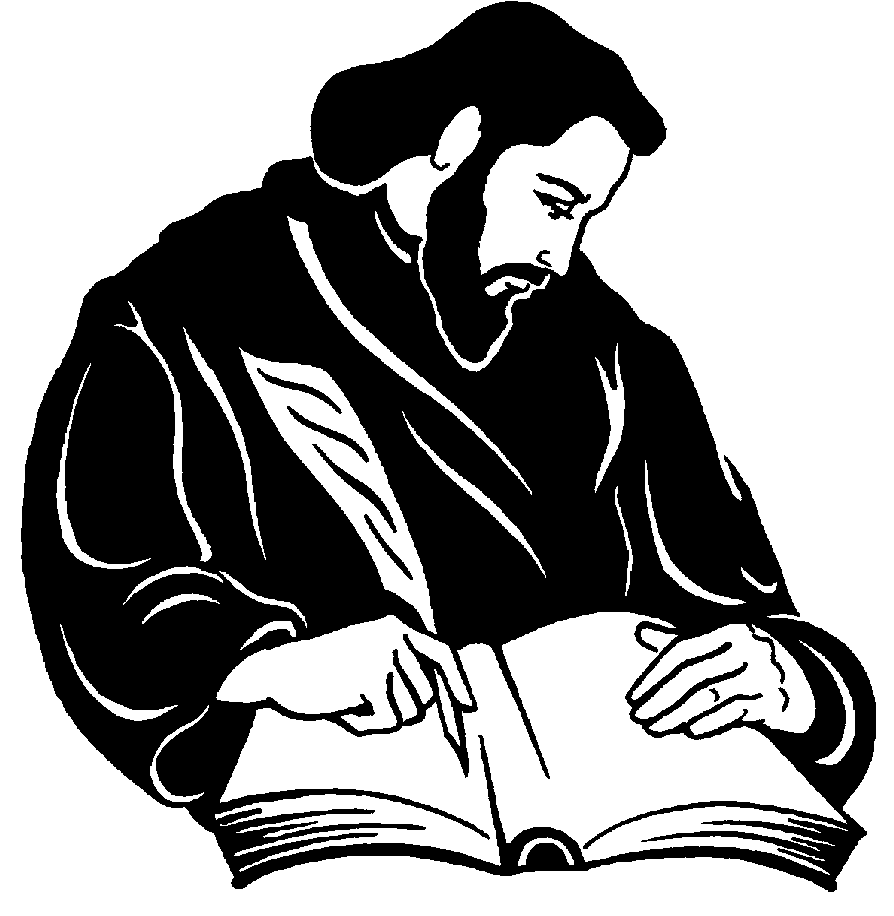 ”ПАИСИЙ ХИЛЕНДАРСКИ” България 4000  гр. Пловдив ул. “Цар Асен” № 24;  Централа: (032) 261 261  Декан: (032) 261 402  факс (032) 261 403   e-mail: chemistry@uni-plovdiv.bgУЧЕБНА ПРОГРАМАФакултетХИМИЧЕСКИКатедраОбща и неорганична химия с методика на обучението по химияПрофесионално направление (на курса)1.3. Педагогика на обучението по...Специалност Учител по химия (неспециалисти – редовно обучение)ОПИСАНИЕНаименование на курсаМетодика на профилираното обучение по химия Код на курсаТип на курсаЗадължителенРавнище на курса (ОКС)МагистърГодина на обучениеВтораСеместърІVБрой ECTS кредити6Имена на лекторитедоц. д-р Йорданка Димова, гл. ас. д-р Й. Стефанова, гл. ас. д-р А. АнгелачеваУчебни резултати за курса Анотация Курсът обогатява педагогическата подготовка на студентите с информация за спецификата на профилираното обучение, за целите и съдържанието на новите учебни програми по профилиращия учебен предмет Химия и опазване на околната среда (ХООС) в българското училище. Фокус на обсъждане са методически идеи за планиране и за реализация на профилирано обучение, центрирано към ученика. КомпетенцииУспешно завършилите обучението по тази дисциплина Ще знаят: съдържанието на държавните документи, регламентиращи профилираната подготовка на учениците във втори гимназиален етап; основните сходства и различия между общообразователната и профилираната подготовка по ХООС; основните компоненти – понятия, закономерности и идеи, включени в учебното съдържание на четирите задължителни модула на профилиращия учебен предмет ХООС (11. и 12. клас); правила за създаване на учебна програма и за планиране на обучение по избираем модул на профилиращия учебен предмет ХООС (11. и 12. клас).Ще могат:да извършват анализ на съдържанието на документи и на литературни източници в областта на обучението по химия;да съставят дидактически материали, подпомагащи обучението по профилиращия учебен предмет ХООС;да създават методически разработки, свързани с учебното съдържание на четирите модула по ХООС;да обсъждат идеи за обогатяване на обучението по профилиращия учебен предмет ХООС (11. и 12. клас);да създават учебна програма за избираем модул по профилиращия учебен предмет ХООС (11. и 12. клас).Начин на преподаванеПредварителни изисквания (знания и умения от предходното обучение) Студентите трябва да имат знания по следните теми:основни химични понятия и закономерности в областта на химията; основни понятия и закономерности от областите на психологията, педагогиката и методиката на обучението по химия; организационни форми на обучението по химия (класни, извънкласни, извънучилищни)Препоръчани избираеми програмни компоненти-Техническо осигуряване на обучениетокомпютър и мултимедия;индивидуални комплекти с дидактически материали за самоподготовка по темите на курса.Съдържание на курсаТематично съдържание на учебната дисциплинаА/Лекции  Б/Упражнения  В/ Самостоятелна подготовка: Студентите трябва да съставят курсова работа – методическа разработка на урок по ХООС (модул в учебна програма за 11. или за 12. клас, тема на методична единица по избор на всеки студент). БиблиографияДимова и колектив (2017). Нанонауки и нанотехнологии. Сборник с обзорни статии. Пловдив: УИ „П. Хилендарски“.Титова, И. (2007). Химия и искусство. 10.-11. классы. Москва: Вентана-Граф.Титова, И. (2008). Химия и искусство. Организатор-практикум. 10.-11. кл. Москва: Вентана-Граф.Наредба № 7 от 11.08.2016 г. за профилираната подготовка Учебни програми, учебници и учебни пособия за профилираната подготовка по ХООС (11. и 12. клас)Greenberg, B., Patterson, D. (2008). Art in chemistry, chemistry in art. 2nd ed. Wesport: Teacher ideas press; Greenwood publ. group.Планирани учебни дейности и методи на преподаванеВсяка лекция по тема от учебната програма се разработва като мултимедийна презентация. Упражненията се съпътстват с работни листи за групова и за индивидуална работа на студентите. В рамките на обучението всеки студент трябва индивидуално да подготви курсова работа.Методи и критерии на оценяванеДисциплината приключва с изпит – представяне и защита на курсовата работа. Оценката се оформя като средноаритметично от участието на студентите в упражненията и от представяне на съдържанието на курсовата работа.Език на преподаванеБългарски Изготвил описанието        доц. д-р Йорданка ДимоваАудиторно: 60 ч.Лекции (30 ч.)Упражнения (30 ч.) Извънаудиторно: 120 ч.Самостоятелна подготовкаКурсова работаКонсултации1.  Профилираната подготовка – по света и у нас. Наредба №7 (от 2016 г.) на МОН за профилираната подготовка, структура на Държавния образователен стандарт (ДОС) за профилиращия предмет по ХООС (11. и 12. клас)2. Подходи, методи и средства на обучение, подходящи за обучението по профилиращия учебен предмет ХООС3. Форми, подходящи за провеждане на обучение по профилиращия учебен предмет ХООС – класни и групови урочни форми; семинари, лектории, учебни практикуми, конференции, работилници и др.4. Цели, очаквани резултати и учебно съдържание на модула по теоретична химия, включен в учебните програми за профилиращия учебен предмет ХООС (11. клас). Методически проблеми при изучаване на модула 5. Цели, очаквани резултати и учебно съдържание на модула по неорганична химия, включен в учебните програми за профилиращия учебен предмет ХООС (11. клас). Методически проблеми при изучаване на модула6. Цели, очаквани резултати и учебно съдържание на модула по органична химия, включен в учебните програми за профилиращия учебен предмет ХООС (12. клас). Методически проблеми при изучаване на модула7. Цели, очаквани резултати и учебно съдържание на модула по аналитична химия, включен в учебните програми за профилиращия учебен предмет ХООС (12. клас). Методически проблеми при изучаване на модула8. Образователен дизайн – традиционни и съвременни подходи. Насоки за създаване на проект за модул в профилиращия предмет ХООСОбщо:2 ч.3 ч.3 ч.5 ч.5 ч.5 ч.5 ч.2 ч.30 ч.1. Проучване и анализ на ДОС на модула по теоретична химия. Методическа разработка на тема на раздел – цели, очаквани резултати, учебно съдържание, методи и средства на обучение; инструменти за контрол на резултатите2. Проучване и анализ на ДОС на модула по неорганична химия. Методическа разработка на тема на раздел – цели, очаквани резултати, учебно съдържание, методи и средства на обучение; инструменти за контрол на резултатите3. Проучване и анализ на ДОС на модула по органична химия. Методическа разработка на тема на раздел – цели, очаквани резултати, учебно съдържание, методи и средства на обучение; инструменти за контрол на резултатите4. Проучване и анализ на ДОС на модула по аналитична химия. Методическа разработка по тема на раздел – цели, очаквани резултати, учебно съдържание, методи и средства на обучение инструменти за контрол на резултатите 5. Обсъждане на идеи за реализиране на гражданско, интеркултурно, здравно и екологично възпитание чрез профилиращия учебен предмет ХООС. Методическа разработка на урок с фокус върху здравното и екологичното възпитание (тема по избор на студентите)   6. Обсъждане на идеи за реализиране на семинар чрез профилиращия учебен предмет ХООС. Методическа разработка на семинар (тема по избор на студентите)  7. Обсъждане на идеи за реализиране на учебен практикум в модул от профилиращия учебен предмет ХООС. Методическа разработка на учебен практикум (тема по избор на студентите)       8. Създаване на групови проекти – учебни програми за модул „Химия и изкуство“ и модул „Нанохимия и нанотехнологии“ по профилиращия учебен предмет ХООС (приложение на модела „обратен дизайн“).Общо:5 ч.5 ч.5 ч.5 ч.2 ч.2 ч.2 ч.4 ч.30 ч. 